Sustainability Engagement Strategy for Staff and Students 2023The University of Birmingham has made a strategic and policy commitment to Sustainability, being one of six pillars within our 2030 Strategic Framework. This recognises that as a research-intensive University founded on social responsibility, we have the expertise and partnerships to play a significant role in tackling global sustainability challenges. We have also committed to embed Sustainability in all our activities, seeking to change society and the environment positively through our research and education, using the 17 United Nations Sustainable Development Goals.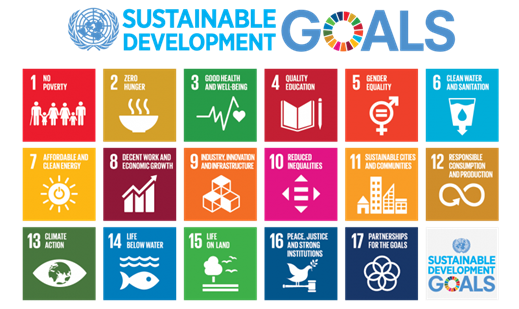 Objectives for the Engagement Strategy:The following strategic objectives are used when designing and delivering Engagement activities:We will support staff and students to be knowledgeable about issues of sustainability and how to integrate sustainability into everyday actions, behaviours, and business practices. This will support the delivery of the University’s ambitious Net Zero Carbon targets and contribute to socially responsible activities. The areas of focus typically includes a focus on one or more areas: BiodiversityCarbonEnergyProcurementResource useTravelWaste  WaterWe will create ongoing opportunities for the University’s community to engage and address the biggest impacts within their working environment through a range of interventions. We will engender a more sustainable culture, enriched and informed by regular events and communications.  This will empower greater ownership of actions and achievement of goals.We will equip our students to be knowledgeable practitioners of sustainability, ensuring our courses address sustainability in the context of each subject. We will enable our graduates to be global citizens, insightful leaders, and contributors to a more sustainable future in their chosen career and their lives. It should be noted, that although the Guild of Students and the student societies provide numerous opportunities throughout any academic year, we will work with closely with them, and collaborate on events.  We will draw on our academic expertise to develop programmes on climate change and sustainable solutions, from natural to social capital. The full list of academic courses available can be found here.We will use the UN Sustainable Development Goals to increase engagement, understanding and alignment in everything we do.  In addition, we will be developing educational material for each discipline to further this work.Monitoring and MeasuringAs a Measure of Success or strategic KPI, progress in Sustainability is being monitored, measured, and subsequently reported, through the applied governance structure, up to University Council.  We are in the process of developing the measures to monitor progress against our priorities relating to community engagement and will finalise this during 2023/24.  As part of the University’s planning activities, we will develop and deliver a yearly Engagement Campaign for both staff and students, to increase interest and effect engagement in more sustainable practices.  CommunicationThis will be provided to colleagues, students and the wider community, wherever appropriate, through targeted and measured activities. Tactics may include email, social media, PR, events, and partnerships. Where appropriate, case studies or news item will be posted on the website to recognise and celebrate achievements.Best practice will be shared across partnerships and external fora, as appropriate.An indicative summary of events that have been provided for staff and students, is set out within the Appendix.  This includes the name of the event, the audience, the objective, the attendance, and the impact. ResponsibilityThe Head of Sustainability is responsible for coordinating and publishing the yearly Engagement Campaign of activities, in collaboration with the following: The Deputy PVC SustainabilityThe Director of Sustainability Education The Director of Campus Services and TeamThe Director of Estates and TeamThe University of Birmingham Guild of StudentsAppendix: A Sample of Sustainability Engagement Events (2022/23)DateName of Event/ActivityAudienceApprox ReachSummer-autumn 2022Numerous Sustainable Travel presentationsStaff500+Academic Year 2022-23Development of Life and Natural Sciences GardenStudents and Staff~400Academic Year 2022-23BIFoR Volunteer SchemeStudents-Academic Year 2022-23ARLI (Alternative Raw Material with Low Impact) supporting sustainable student start upsStudents5 projectsSep-22Welcome FairStudents3,283Sep-22Travel fairStudents200Oct-22Sustainable Travel SurveyStudents and staff6,035Oct-22Staff benefits fairStaff700Dec-22Sustainability Town HallStudents and Staff80Jan-23Cost of Living FairStaff600Mar-23Wellbeing and Sustainability in Easter edition of the Campus Services newsletterStaff970Mar-23Great British Spring CleanStaff and Students18April-23Green Impact introductory webinarStaff168April/May-23Visits to BIFoRStudents60May-23Green Impact training and auditingStudents45Jun-23Sustainability Open Forum and Green Impact AwardsStaff & Students268Jun-23Apprentices - Sustainability WorkshopStaff  25Jun-23JunkbustersStudents/ residents of Selly Oak Campus-Summer - 23Summer Sustainability InternshipsStudents20